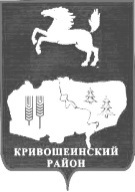 АДМИНИСТРАЦИЯ КРИВОШЕИНСКОГО РАЙОНА ПОСТАНОВЛЕНИЕ10.03.2020                                                 				            	№ 137                                             	  с. Кривошеино Томской областиО внесении изменений в постановление Администрации Кривошеинского района от 28.04.2017 № 174 «О системе оплаты труда руководителей, их заместителей и главных бухгалтеров муниципальных учреждений муниципального образования Кривошеинский район»В целях совершенствования нормативного правового актаПостановляю:1.Внести в приложение к постановлению Администрации Кривошеинского района от 28.04.2017 № 174 «О системе оплаты труда руководителей, их заместителей и главных бухгалтеров муниципальных учреждений муниципального образования Кривошеинский район» следующие изменения: в приложении 4 к Положению о системе оплаты труда руководителей, их заместителей и главных бухгалтеров муниципальных учреждений муниципального образования Кривошеинский район пункты 17 и 18  изложить в новой редакции согласно приложению, к настоящему постановлению.2.Настоящее постановление вступает в силу с даты его подписания и распространяется на правоотношения, возникшие с 1 января 2020 года.	3.Настоящее постановление подлежит размещению на официальном сайте муниципального образования Кривошеинский район в информационно-телекоммуникационной сети «Интернет» и опубликованию в Сборнике нормативных актов Администрации Кривошеинского района.	4.Контроль за исполнением настоящего постановления возложить на Первого заместителя Главы Кривошеинского района.Глава Кривошеинского района	(Глава Администрации)					                                 С.А. ТайлашевНестерова Т.И.8(38251)2-26-02Сибиряков Д.В., Управление финансов,  МЦКС, ЦМБ, Прокуратура                                                 Приложение   к постановлению Администрации                                                                       Кривошеинского района                                                                от 10.03.2020 № 137Годовой премиальный фонд руководителя муниципального учреждения муниципального образования Кривошеинский район (без учета начисления страховых взносов в государственные внебюджетные фонды) с учетом районного коэффициента к заработной плате, процентной надбавки к заработной плате за стаж работы в районах Крайнего Севера и приравненных к ним местностях№ п/пНаименование учрежденияРазмер годового премиального фонда, тыс. руб.Размер годового премиального фонда, тыс. руб.№ п/пНаименование учрежденияЗа счет средств  местного бюджетаЗа счет средствобластного бюджета17Муниципальное бюджетное учреждение  «Кривошеинская центральная межпоселенческая  библиотека»162,0272,218Муниципальное бюджетное учреждение культуры  «Кривошеинская  межпоселенческая централизованная клубная система»151,2388,8